WORKFLOW STEPSRESPONSIBLERELATED DOCUMENTInternal and external stakeholder opinions are taken at the end of the academic year and once a yearStudent and Alumni Monitoring CommitteeEducation, Training and Curriculum CommissionLaboratory and Clinical Practice CommissionMeasurement and Evaluation Commission-Program Outcomes Evaluation Set (Student)-Program Outcomes Evaluation Kit (Stakeholder)-Student Satisfaction Survey-Student Focus Group Interviews Semi-Structured Interview Form-Semi-Structured Interview Form for Individuals Receiving Health Care Services-Individual Satisfaction Survey Receiving Health Care Services-Assessment and Evaluation Form (Above Average Student Ratio)-Contribution Table of Course Learning Outcomes to Program Outcomes-Relationship of Department Program Outcomes with Courses Form-Theoretical Course Evaluation Student Feedback Form-Clinical Practice Learning Environment Student Feedback Form-Laboratory Learning Environment Student Feedback Form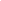 The data is analyzed and reported and forwarded to the Improvement Development Commission.Measurement and Evaluation CommissionTo the Improvement Development Commissioninternal correspondence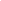 Reports are evaluated. Within the scope of Continuous Improvement Studies, plans are made with the relevant commissions and submitted to the Accreditation Board.Accreditation Boardinternal correspondence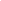 Results are shared with the Advisory Board and External StakeholderEducation, Training and Curriculum CommissionAdvisory Board and External Stakeholder Meeting Report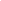 Program outputs are published on the websiteDepartment Web Page Coordinatorhttps://saglik.yeditepe.edu.tr/tr/hemsirelik-bolumu/acimiz 